Note: You may wish to use Recorded Delivery to ensure safe receipt of your application. If sending by normal deliveries please ensure enough postage is applied (i.e. for an A4 envelope a Large Letter Stamp is required).We are legally required to inform you as to the purpose of any personal data we hold in relation to you or your parents/guardians.  For more information please refer to our Privacy Notice on the website.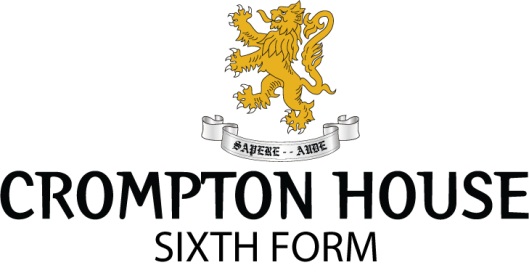 Crompton House Church of England SchoolRochdale Road, Shaw, Oldham, OL2 7HSTel: 01706 847451 Ext. 269/279chs-sixthform.orgPERSONAL INFORMATIONPERSONAL INFORMATIONPERSONAL INFORMATIONGENDER:MALE        FEMALEFIRST NAME (S):SURNAME:DATE OF BIRTH:COUNTRY OF BIRTH:NATIONALITY:ETHNIC BACKGROUND:FIRST LANGUAGE:ADDRESS:POSTCODE:HOME TEL:STUDENT MOBILE TEL:STUDENT EMAIL ADDRESS:PARENT MOBILE TEL:PARENT EMAIL ADDRESS:ACADEMIC DETAILSACADEMIC DETAILSFORMGCSE COURSESESTIMATED GRADEOTHER QUALIFICATIONSGRADE/LEVELEXTRA CURRICULAR INVOLVEMENTPlease indicate here, activities in which you are involved (including the current level of involvement & attainment).EXTRA CURRICULAR INVOLVEMENTPlease indicate here, activities in which you are involved (including the current level of involvement & attainment).ACTIVITYLEVEL OF INVOLVEMENTPROPOSED A LEVEL COURSES
PROPOSED A LEVEL COURSES
123         RESERVEYOUR NEEDSAny information given below will remain confidential and not influence the success of your application. We hope to ensure the best support and guidance for you should you join us. Please add further details if appropriate.YOUR NEEDSAny information given below will remain confidential and not influence the success of your application. We hope to ensure the best support and guidance for you should you join us. Please add further details if appropriate.Do you have a statement of Special Educational Needs?Have you received extra support or time in school or in examinations?Please tell us of any other need you may have.PERSONAL STATEMENTPlease use this space to support your application. Please explain your choices (and the combination of A Levels.)CAREER ASPIRATIONSSIGNATUREPlease sign and date below, indicating that the information you have given is true and correct. Please include a Stamped Addressed Envelope for acknowledgement of receipt of application.SIGNATUREPlease sign and date below, indicating that the information you have given is true and correct. Please include a Stamped Addressed Envelope for acknowledgement of receipt of application.SIGNATUREPlease sign and date below, indicating that the information you have given is true and correct. Please include a Stamped Addressed Envelope for acknowledgement of receipt of application.StudentParent/CarerDate